КОНЦЕПЦИЯ ПРОЕКТА«Удивительно, что может сделать один луч солнца с душой человека».                                                                                                   (Достоевский Ф.М.)     Солнце, как начало всего на планете, активизирует нас, заряжает энергией и жизненными силами. Бабье лето, как глоток солнечного осеннего тепла перед хмурым и холодным зимним периодом.           Основной задачей проекта было придумать комфортный «солярий», окруженный злаковыми травами и хвойными породами. Именно при наступлении этой прекрасной осенней поры, называемой «Бабьим летом», хочется еще больше насладиться теплыми деньками, вдохнуть мягкий осенний воздух, полюбоваться осенней природой в лучах солнца.     Злаки играют главную роль в саду. Они самые удивительные и выносливые растения, незаменимый компонент сада. Травы наполняют воздух кислородом, своим шелестом заставляют сад звучать по-иному.      Злаки как естественный витраж, сквозь который проникает дыхание солнца. Они как воздух, в постоянном движении и своем непрерывном ритме. И солнечный свет, проникая сквозь их ажурные и изящные формы, создает причудливые картины.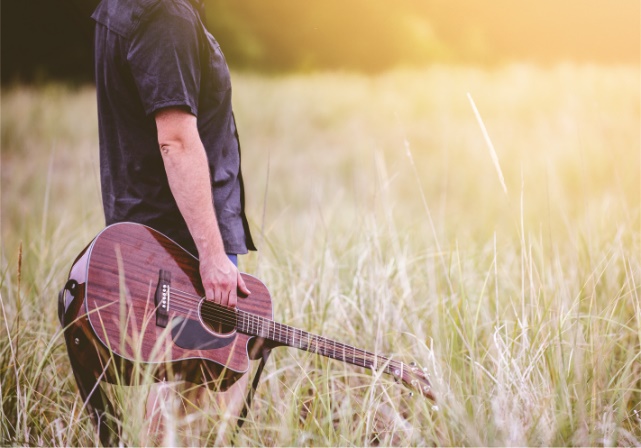 